REQUERIMENTO N.º 906/2018EMENTA: Informações sobre tubulação de águas pluviais rompida no Jardim Panorama.Senhor Presidente,Senhores Vereadores:	Os vereadores FRANKLIN DUARTE e LUIZ MAYR NETO no uso de suas atribuições legais, requerem nos termos regimentais, após aprovação em Plenário, que seja encaminhado ao Exmo. Senhor Prefeito Municipal, os seguintes pedidos de informações: A Municipalidade tem conhecimento de que a tubulação de águas pluviais localizada na Praça Antônio Spanholeto,  rua Engº. Antonio Mayer, Jardim Panorama, está rompida e necessita de reparos?Se sim, existe previsão para a manutenção? Informar data.Se não, há possibilidade de priorizar a execução do serviço, já que a erosão gera acúmulo de água e erosão dos barrancos do entorno?Justificativa: Moradores preocupados com a segurança no local entraram em contato com este vereador para solicitar providências.Valinhos, 11 de maio de 2018.Franklin Duarte de LimaVereador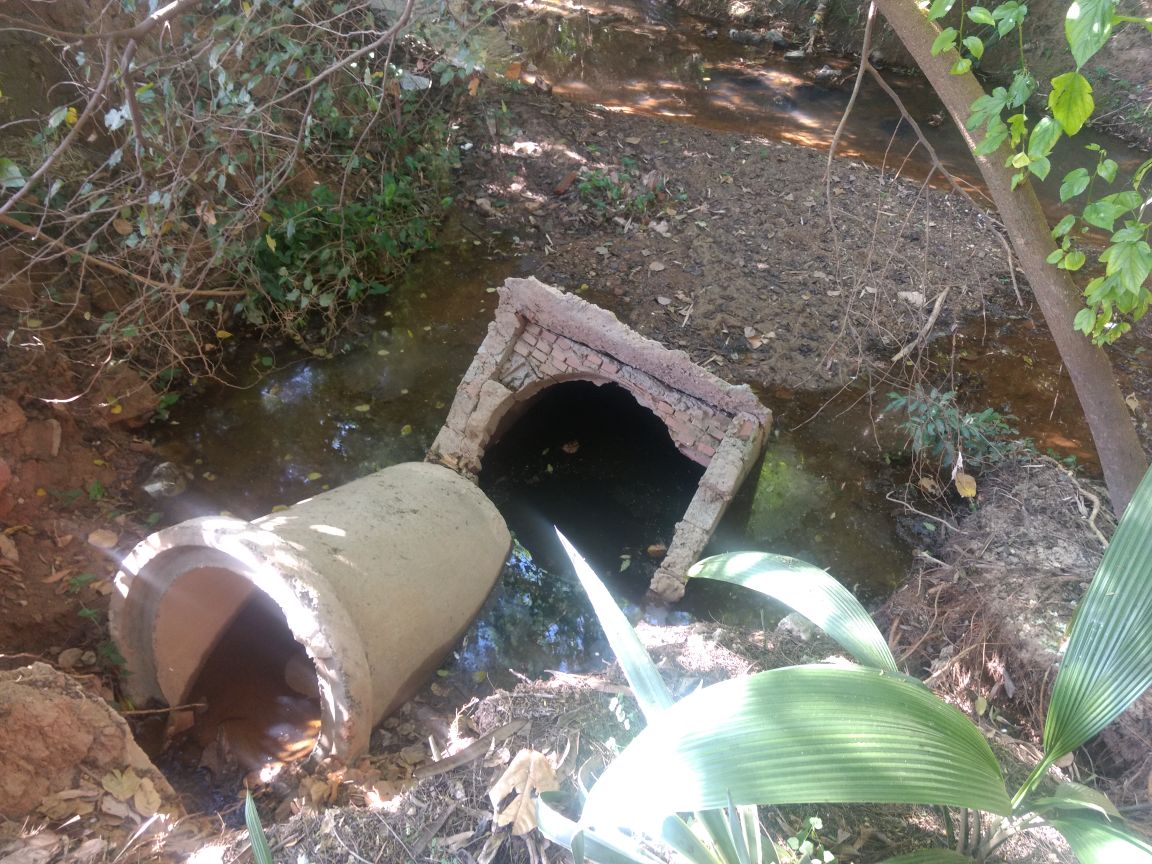 